Владимирская обл., Юрьев-Польский р-он,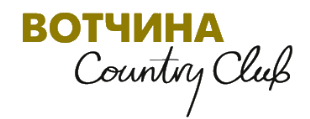 Поселок Больших Участков "Вотчина Country Club"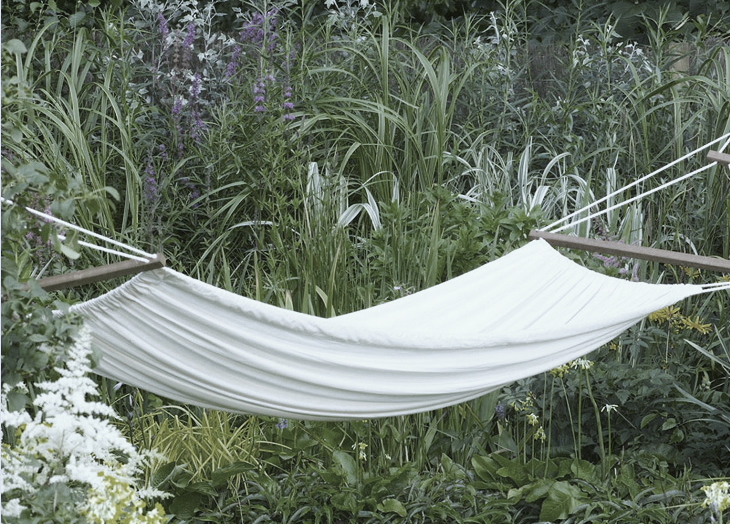 ПРАЙС-ЛИСТ на прокат Внимание! уточните правила проката у диспетчера.* сутки фиксируются часом выдачиВремя выдачи-сдачис 9. 00 до 17.00Стоимость в рубляхСтоимость в рубляхСтоимость в рубляхСтоимость в рубляхСтоимость в рубляхВремя выдачи-сдачис 9. 00 до 17.00    час    час   сутки*неделямесяцСпортивный инвентарь Спортивный инвентарь Спортивный инвентарь Спортивный инвентарь Спортивный инвентарь Спортивный инвентарь Палки телескопические для скандинавской ходьбы100100    200300500Гамак--    3005001500Мяч футбольныйбесплатнобесплатнобесплатно200500Комплект для игры в бадминтонбесплатнобесплатнобесплатно200500ТехникаТехникаТехникаТехникаТехникаТехникаКвадроцикл*2 50010 00010 000--Снегоход*3 00012 00012 000--Велосипед15050050013003000